                                                                                                            ПРОЄКТ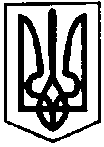 ПЕРВОЗВАНІВСЬКА СІЛЬСЬКА РАДАКРОПИВНИЦЬКОГО РАЙОНУ  КІРОВОГРАДСЬКОЇ ОБЛАСТІ______________ СЕСІЯ ВОСЬМОГО  СКЛИКАННЯРІШЕННЯвід «   » ______ 2023 року                                                                               № с. ПервозванівкаПро внесення змін до рішення Первозванівської сільської ради            від 22 грудня 2022 року № 1812 «Про бюджет Первозванівської сільської територіальної громади на 2023 рік»(1151000000)	                                                                          (код бюджету)Керуючись ст. 43 Закону України «Про місцеве самоврядування в Україні», відповідно ст. 78 Бюджетного кодексу України, постанови Кабінету Міністрів України від 11 березня 2022 року № 252 «Деякі питання формування та виконання місцевих бюджетів у період воєнного стану», сільська радаВИРІШИЛА:1. Внести зміни до рішення Первозванівської сільської ради від 22 грудня                   2022 року № 1812 «Про бюджет Первозванівської сільської територіальної громади на 2023 рік», а саме:Збільшити доходи сільського бюджету на 3 962 300 гривень, в тому числі: на 3 370 300 гривень за рахунок перевиконання дохідної частини загального фонду за січень – серпень 2023 року (відповідно до офіційного висновку) та на 592 000 гривень за рахунок перевиконання дохідної частини спеціального фонду за січень – серпень 2023 року;Збільшити видатки сільського бюджету на 3 962 300 гривень, а саме:   збільшити загальний фонд на 3 320 300 гривень та спеціальний фонд на    642 000 гривень, в тому числі передача коштів із загального фонду до спеціального фонду 50 000 гривень;внести відповідні зміни до додатків 1, 2, 3, 4 (додаються).2. Викласти додаток 5 «Фінансування місцевого бюджету на 2023 рік» у новій редакції(додається).3. Викласти додаток 6 «Обсяги капітальних вкладень сільського бюджету у розрізі інвестиційних проєктів у 2023 році»  у новій редакції (додається). 4. Контроль за виконанням даного рішення покласти на постійну комісію  сільської ради з питань бюджету, фінансів, соціально-економічного розвитку, інвестиційної політики, законності, діяльності ради, депутатської етики, регуляторної політики, регламенту, регулювання земельних відносин, містобудування, комунальної власності, промисловості, будівництва, транспорту, енергетики, зв’язку, сфери послуг та житлово-комунального господарства.Сільський голова                                                                  Прасковія МУДРАК